Programme de la journée du jeudi 09 avril 2020 : CE2Voici les activités que vous pouvez réaliser chez vous.Défi du jour : français/mathématiquesCharade :Après la têtée, le bébé doit faire mon premier.Mon deuxième est en tire-bouchon derrière le cochon. Mon troisième est le contraire de faible. Mon tout est un fromage. Qui suis-je ?Dictée (semaine 4 – période 4) : dictée écrite à l’imparfait de l’indicatif et au présent de l’indicatif.On introduit les perspectives dans les tableaux : c’est une véritable révolution dans la façon de peindre. On mettait au point à cette période la proportion du corps humain. Mathématiques : calcul mentalMultiplier par 10, 100 ou 1 000 : 80 x 100 ; 11 x 100 ; 75 x 100 ; 451 x 10 ; 115 x 10 ; 3 x 1000 ; 4 x 100 ; 50 x 10 ; 89 x 100 ; 870 x 10 Réponses : 8 000 – 1 100 – 7 500 – 4 510 – 1 150 – 3 000 – 400 – 500 – 8 900 – 8 700Français : grammaireLe sujet et le verbe :Rappelle-toi…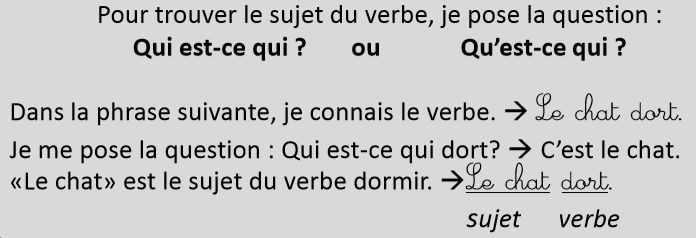 Je m’entraine :Souligne le verbe conjugué dans chaque phrase :Les enfants d’aujourd’hui adorent les jeux vidéo.Ils repèrent leurs proies sur leurs ordinateurs.Les jeunes filles utilisent aussi ces nouvelles technologies.Ils interrogent sans cesse leur tablette.Les téléphones leur servent aussi d’ordinateur et le consultent toute la journée.Souligne les sujets des verbes en gras dans ces phrases, et indique leur nature.Dan vient chez moi en vélo : ……………………………Cet été, les enfants verront des poissons dans la mer : …………………………….Des oiseaux volent en grand nombre : ……………………………………………….Vous travaillez jusqu’à 18h : ………………………………………………..Complète les phrases avec le verbe qui convient.aime – préparent – auront – manges – préférons – aIl .......... le chocolat.Les cuisiniers ………….. le repas.Tu …………. une glace.Ils ………… un chien.Antoine …………. les cheveux blonds.Nous ……………. aller à la plage.Education civique et moral : L’éducation aux médiasJe découvre :Savez-vous ce que sont les médias ?  Toute forme de communication qui porte un message est un média.Quels sont les médias présents dans une journée ordinaire.Ce sont les magazines, télévision, radio et internet mais aussi les logos de marque sur les vêtements ou chaussures. Je regarde ces images :1)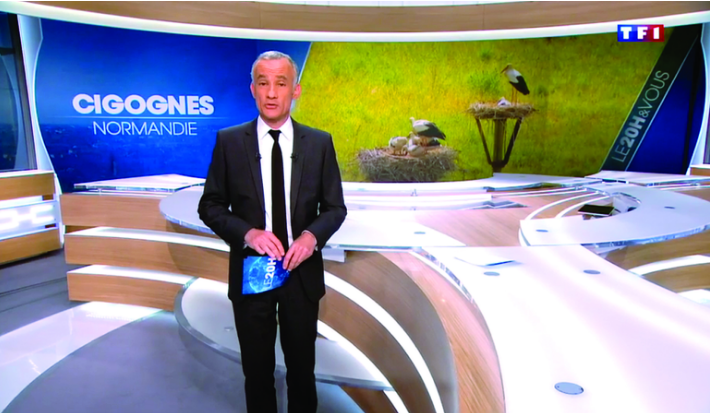                                                                                     2)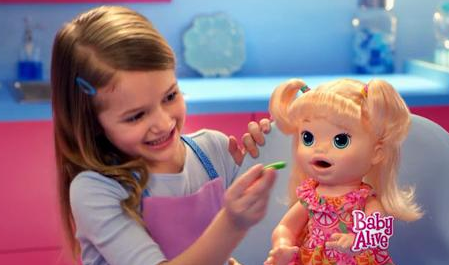 3)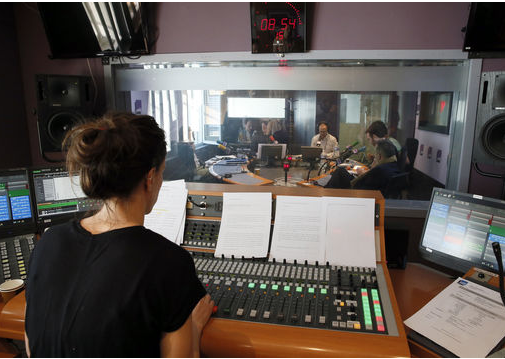 4)	5)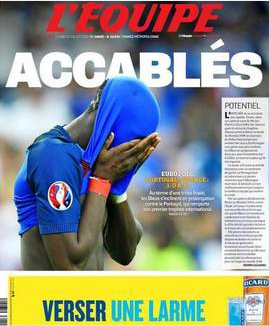 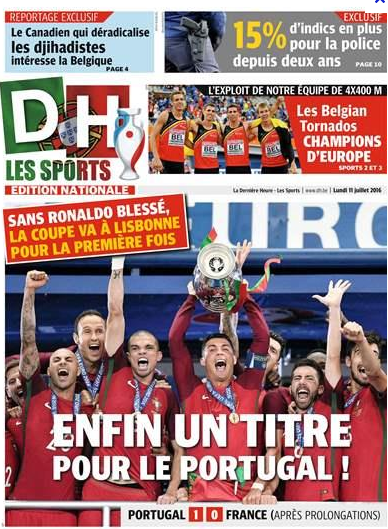 	6)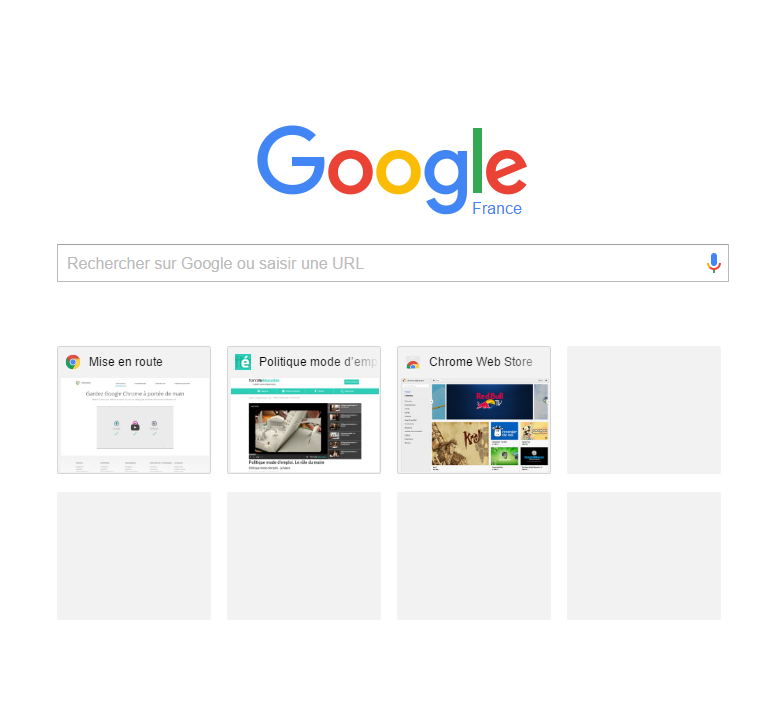 Ces images montrent différents médias :L’image 1 et 2 sont des images prises à la télévision.L’image 3 est prise dans un studio de radio.Les images 4 et 5 sont des journaux, il s’agit de la presse.A toi de jouer !Observe l’image numéro 6 et réponds aux questions.- De quel média s’agit-il ? …………………………………………………………………………………………………………………………………………………..- A quoi sert Google ? …………………………………………………………………………………………………………………………………………………..- Grâce à ce lien, essaye de regarder cette vidéo sur internet en le copiant/collant dans la barre de recherche :https://www.vinzetlou.net/fr/ressource/tout-nest-pas-toujours-vrai-sur-internetEt réponds aux questions :- Tout n’est pas vrai sur internet, quel est le conseil que donne la première vidéo? …………………………………………………………………………………………………………………………………………………..- De quel autre type de média aurait pu se servir Vinz pour faire son exposé ? …………………………………………………………………………………………………………………………………………………..